TOWN OF HOLBROOK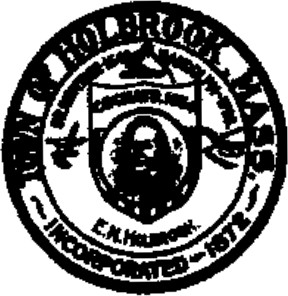 50 NORTH FRANKLIN STREET HOLBROOK, MASSACHUSETTS 02343-1502Town Clerk											         Telephone(781) 767-4314SCHOLARSHIP COMMITTEETO: 		Scholarship ApplicantsFROM: 	The Town of Holbrook Scholarship CommitteeDATE: 	February 21, 2024RE:		Applicant Information for the Town of Holbrook ScholarshipThank you for your interest in applying for a Town of Holbrook/Albert L. Fenn Memorial  Scholarship.The Town of Holbrook Scholarships are awarded to Holbrook residents who have graduated from an approved public or private high school and will be enrolled in an undergraduate program at an accredited college or other school of higher education. The number of scholarships given each year depends on the funding available. All funds for the scholarships are received through donations.The Town of Holbrook Scholarships are primarily based on merit. The applications are scored anonymously using specific guidelines, which give points for academic performance; SAT's and rank in class; school, church, and community service; activities and work experience; and other criteria.Please read the application carefully and fill out all the information on the pages. You must also include the following:Personal statement of intent;Applicant appraisal;Transcripts from your high school (or culled through the last term completed).Your completed application and letters must be emailed to barbarapdavis@gmail.com no later than Monday, April 1, 2024 or dropped off at the Town Clerk’s office by that date.Recipients of the scholarship will be notified in early May. Best wishes on your future endeavors.	·Important Notes: If any application does not include all of the required information, it will be incomplete and will be disqualified from consideration. If a scholarship is not claimed by a recipient within three (3) years of its grant, it will be withdrawn and awarded to a future recipient.Town of Holbrook/Albert L. Fenn Memorial Scholarship ApplicationFor use by Town of Holbrook Scholarship Committee	ID#   	PLEASE PRINT OR TYPEAPPLICANT DATAMr./Ms 				 	Last Name	First Name               Middle InitialPermanent Address	(street, city, state, zip)Date of birth (month/day/year)       Telephone number	 	Email address Father/Guardian 		Address 		_ Occupation 		Employer			 Mother/Guardian___________________________________	Address 		_Occupation________________________________________	Employer 	_Number of family members________	 Have you filed a Financial Aid Form?   Yes_______	No_______Gross family income $__________ 	Family contribution to costs of higher education $ 	_ SCHOOL DATA      Name of High School attended 	Graduation Date 	_Address 		(street, city, state, zip) Telephone number 	_ Name of high school principal 		_ Name of post-secondary school for which applicant's scholarship is requested:								Accredited?	Yes		No  4 Year college/university               Vocational /Technical    Community College   	     Other Address of college/university 					 (street/city/state/zip) Student will live:    on campus off campus 	will commute Estimated costs for year (tuition, room, board, etc.)	$ 	_Anticipated date of graduation from post-secondary program	(month) 		_ (year) 	_Academic year in September 2024:  Freshman Sophomore 	Junior Senior   Anticipated field of study:   __________________________________________________________By submitting this application, I certify that the information provided is complete and accurate to the best of my knowledge. Falsification of information may result in termination of any scholarship granted.Signature of applicant 	_	Date 	_(Application page 1)PERSONAL DATA    Describe your work experience during the past four years. Indicate dates of employment in each job and approximate number of hours worked each week. List total amounts earned at each job.Business/position			From (month/year)	To (month/year)		Hours per week		Amount earnedList of all school activities in which you have participated during the past 4 years (e.g. student government, music, sports, etc.) List all community activities in which you have participated without pay during the past 4 years (e.g. Red   Cross, church work, volunteer work, etc.) Indicate all special awards and honors.	Activity			     No. yrs	Special Awards,		Activity			     No. yrs	Special Awards,						Honors								HonorsApplication (page 2)Please report any unusual family or personal circumstances that have affected your school and community activities, work experiences, or achievements in school, such as financial hardship, physical disability, learning disability, medical issues, etc.OTHER AWARDSPlease list below the name and amount of any grants or scholarships, including financial information from the college you will be attending for the coming school year.NAME OF AWARD					AMOUNT		GRANTED			PENDINGSTATEMENT OF INTENTOn a separate paper, type a brief (1-2 paragraphs) statement of your educational and career objectives and future goals. It should include:Your immediate educational plans;Your major course(s) of study and degree;Your post-college career and/or graduate education plans.Attach your Statement of intent to this application.APPLICANT APPRAISAL and TRANSCRIPT INFORMATION FORMSDetach the next two forms, print your name legibly on the top of each form, and submit each to the appropriate person. Be certain to pick up each document when it is complete.When the following forms have been compiled:STATEMENT OF INTENT, APPLICANT APPRAISAL LETTER, and TRANSCRIPT INFORMATION FORM attach them to theAPPLICATION FORM and submit all documents to: BARBARAPDAVIS@GMAIL.COM via email (preferred) OR hard copy can be dropped off/mailed to: THE TOWN OF HOLBROOK SCHOLARSHIP COMMITTEE	       Town Clerk’s Office50 North Franklin StreetHolbrook, MA 02343											Application (page 3)					TOWN OF HOLBROOK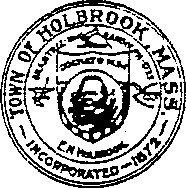 HOLBROOK, MASSACHUSETTS						SCHOLARSHIP COMMITTEEAPPLICANT APPRAISALTo: The designated Counselor, Advisor, Clergy Member, Instructor, Supervisor, or other ProfessionalName of Student  	The student named above is applying for a Town of Holbrook/Albert L. Fenn Memorial Scholarship to assist with tuition and related expenses for the continuance of his/her post-secondary education.You are asked to please support the student's application with a letter of appraisal of his/her personal and academic qualifications for this award.Please include the following:Personal comments on how well you know the student;•	Comments on the student's commitment to school and the community;An evaluation of how his/her achievements reflect his/her abilities;An evaluation if he/she has set realistic ant! attainable goals; andAn estimate of how well the choice of education and career suits the studentPlease include your title, address, and telephone number. Letterhead stationery would be preferred.The student is expected to receive the letter from you directly and attach it to the scholarship application.Thank you.	PLEASE EMAILTO BARBARAPDAVIS@GMAIL.COM (preferred)       OR can be mailed or dropped off to:THE TOWN OF HOLBROOK SCHOLARSHIP COMMITTEETown Clerk's Office Holbrook Town Hall50 North Franklin Street Holbrook, MA 02343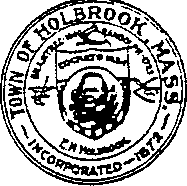 SCHOLARSHIP COMMITTEETRANSCRIPT INFORMATIONThe following information must be completed by the appropriate school official (such as a guidance counselor or advisor). All applicants should include a transcript of grades, SAT's, class rank, and grade point average.Name of Student 	_The student named above is applying for a Town of Holbrook/Albert L. Fenn Memorial Scholarship to assist with tuition and related expenses for the continuance of his/her post-secondary education.You are asked to please support the student's application with the following transcript information:I certify this data is from a current and official transcript (please include a copy):__________________________________________     ________________________________School Official's Signature	Title_____________________          ____________________________Date                                            Telephone NumberSchool Official's Address (street, city, state, zip)The student is expected to receive this form and accompanying documents from you directly and attach it to the scholarship application.Thank you.	PLEASE EMAILTO BARBARAPDAVIS@GMAIL.COM  (Preferred)OR mail/drop off to:THE TOWN OF HOLBROOK SCHOLARSHIP COMMITTEETown Clerk's Office Holbrook Town Hall50 North Franklin Street Holbrook, MA 02343